VMLS detailsComments:Basis for calculationLoad distribution CalculationsLoad reactions Vehicle ratingOn-road chassis loadings AuthorisationVehicle and modifier detailsReport no.:Vehicle and modifier detailsType (i.e., platform, slewing crane):Make:Make:Serial no.:Serial no.:Manufacturer’s capacity:No. of stabilisers:No. of stabilisers:Chassis material:Chassis material:Reinforcing/sub-frame material:Reinforcing/sub-frame material:Reinforcing/sub-frame material:Reinforcing/sub-frame material yield stress:Reinforcing/sub-frame material yield stress:MpaWeld strength:Loader capacity:Loader capacity:Chassis material yield stress:Chassis material yield stress:kgMpaUnitsWB =	Wheelbase (mm)MVLS = Mass of vehicle lifting system (kg)MT =	Mass total of body and payload excluding MVLS (kg)MB =	Mass of body only (kg)MF =	Mass of body and payload of front (kg)LF1 =	Length forward of load centre of body load to front axle centre line (mm)MR =	Mass of body and payload on the rear axle (kg)LF2 =	Length forward of centre of gravity of  vehicle lifting system (mm)FormulaeFor body and load [MF1 = MT - MR1]	MR1= For vehicle lifting system [MF2 = MVLS - MR2]	MR2 =  Load distributionFront axlesFront axlesRear axlesRear axlesTotalTotalCab chassis mass 		kgEquipment, body & payload	MT 	kgMF1 = MR1 = MT =Vehicle lifting system	MVLS 	kgMF2 = MR2 = MTGL = Total 	A	kgLoader stowed:kNmCritical stresses:MPaMPaLoader fully extended (at max. capacity load):kNmFactor of safety on yield:Section modulus distribution:mmLocation of welded joints*:Max. bending moment:kNmStress at welded joints:MPaMPa*description OR distance (mm)*description OR distance (mm)Load distributionLoad distributionFront axlesFront axlesFront axlesRear axlesRear axlesTotalTotalManufacturer’s rating 	B	kgManufacturer’s rating 	B	kgTyre capacity 	C	kgTyre capacity 	C	kgLegal load limit 	D	kgLegal load limit 	D	kgUnladen distributionUnladen distributionFront axlesFront axlesFront axlesRear axlesRear axlesTotalTotalCab chassis mass 		kgCab chassis mass 		kgMFT =Body 		kgBody 		kgWB =Vehicle loading system		kgVehicle loading system		kgMF2 =MR2 = MTGL = Total		kgTotal		kg1.	Total A must not exceed ratings B, C or D.2.	Neither the laden nor unladen mass distribution should cause the vehicle to become unstable or unsafe. The front axle mass should not be less than the manufacturer’s front axle tare mass under any loading.2.	Neither the laden nor unladen mass distribution should cause the vehicle to become unstable or unsafe. The front axle mass should not be less than the manufacturer’s front axle tare mass under any loading.2.	Neither the laden nor unladen mass distribution should cause the vehicle to become unstable or unsafe. The front axle mass should not be less than the manufacturer’s front axle tare mass under any loading.2.	Neither the laden nor unladen mass distribution should cause the vehicle to become unstable or unsafe. The front axle mass should not be less than the manufacturer’s front axle tare mass under any loading.2.	Neither the laden nor unladen mass distribution should cause the vehicle to become unstable or unsafe. The front axle mass should not be less than the manufacturer’s front axle tare mass under any loading.2.	Neither the laden nor unladen mass distribution should cause the vehicle to become unstable or unsafe. The front axle mass should not be less than the manufacturer’s front axle tare mass under any loading.2.	Neither the laden nor unladen mass distribution should cause the vehicle to become unstable or unsafe. The front axle mass should not be less than the manufacturer’s front axle tare mass under any loading.2.	Neither the laden nor unladen mass distribution should cause the vehicle to become unstable or unsafe. The front axle mass should not be less than the manufacturer’s front axle tare mass under any loading.Combined section modulus distributionCombined section modulus distributionCombined section modulus distributionCombined section modulus distributionx 103mm3x 103mm3x 103mm3x 103mm3x 103mm3Bending moment distribution:kNmCritical stress:MPaBending moment at critical section:kNmFactor of safety on yield:Illustrate chassis loadings here: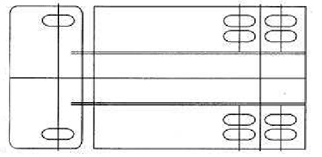 Illustrate chassis loadings here:Illustrate chassis loadings here:Illustrate chassis loadings here:Illustrate chassis loadings here:Illustrate chassis loadings here:Other than modification criteria, if the answer to any relevant question is NO the modification is not acceptable.Other than modification criteria, if the answer to any relevant question is NO the modification is not acceptable.Other than modification criteria, if the answer to any relevant question is NO the modification is not acceptable.Other than modification criteria, if the answer to any relevant question is NO the modification is not acceptable.Other than modification criteria, if the answer to any relevant question is NO the modification is not acceptable.Comments:Examined by:Examined by:Company (if applicable):Company (if applicable):AVE no.:Signed:Signed:Modification certificate no.:Modification plate no.:Date: